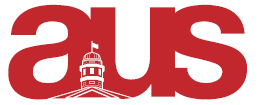 Report of AGELF, AUS Council, September 27th, 2017Le Conseil de direction de l’AGELF de deux membres réélus : Ghislaine Le Moing, qui occupe le poste de VP Affaires universitaires et Félycia Thibaudeau, qui occupe le poste de présidente. Nous attendons la réponse du Chief Returning Officer pour déclencher des élections partielles pour combler les postes vacants, soit VP Communications, VP Événements, VP Finances, VP Affaires internes et deux représentants à l’AÉFA.L’année passée, nous avons organisé un cycle de conférences (OTIUM) données par des étudiantEs aux cycles supérieurs du Département pour les étudiantEs du premier cycle, un colloque de fin d’année scolaire réunissant les étudiantEs de dernière année du premier cycle, un atelier de traduction par le cabinet Edgar, des 5@7 mensuels et une sortie à la cabane à sucre. Nous réitérerons ces activités cette année. Plus récemment, le jeudi 21 septembre dernier s’est tenue la fête d’accueil des nouveaux étudiantEs, qui a consisté en un sympathique pique-nique au parc Jeanne-Mance.Nous avons deux grands projets en développement pour l’année: un ciné-club qui sera ouvert à tous les étudiantEs de la Faculté des Arts (projet en partenariat avec la Commission des affaires francophones) et une occasion de bénévolat avec l’organisme Exeko, qui pourrait s’ouvrir à d’autres départements. Nous aimerions par ailleurs modifier notre Constitution cette année.Les prochains événements sont le 5@7 du mois d’octobre ainsi que l’atelier de traduction par le cabinet Edgar, qui vient récemment de nous contacter. Notre prochaine rencontre aura lieu dans le ARTS W125 dans la semaine du 2 octobre. La date précise reste à confirmer.Respectfully Submitted,Félycia ThibaudeauPresident